Publicado en España el 13/12/2023 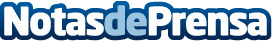 Vacaciones a bordo de un crucero en cabina, el regalo para esta navidad que aman los apasionados del marEl crucero en cabina es uno de los planes que está triunfando para comenzar el año brindando por el 2024, según Globesailor, agencia especializada en el alquiler de barcos y cruceros a medidaDatos de contacto:Mar Lucena / Alicia IglesiasGlobesailor +34 620852004 Nota de prensa publicada en: https://www.notasdeprensa.es/vacaciones-a-bordo-de-un-crucero-en-cabina-el Categorias: Nacional Viaje Turismo http://www.notasdeprensa.es